「出口減碳與綠色商機」說明會歐盟碳邊境調整機制(CBAM)於2023年10月即將試行，將對全球貿易產生重大影響，出口貿易是臺灣經濟成長原動力，以出口為導向的廠商需配合國外買主揭露碳資訊並進行低碳轉型，以利爭取出口訂單。為協助中南部地區業者淨零轉型，掌握出口競爭力與綠色商機，經濟部國際貿易局高雄辦事處及經濟部加工出口區管理處屏東分處爰共同辧理本次說明會，邀請專家提供精闢解析與分享。《活動免費》 主辦單位：經濟部國際貿易局高雄辦事處經濟部加工出口區管理處屏東分處(屏東場) 協辦單位：南投縣及屏東縣進出口商業同業公會南投縣及屏東縣工商發展投資策進會南投縣南崗工業區廠商協進會、南投縣及屏東縣工業會外貿協會台中辦事處及高雄辦事處 時間/地點：南投場：112年6月20日 (二)經濟部中台灣創新園區B棟B131、B132訓練教室(南投縣南投市文獻路2號)屏東場：112年6月29日 (四)經濟部加工出口區管理處屏東分處會議室(屏東市前進里屏加路1號) 議    程：註：1.本活動蒐集姓名、連絡電話及電子郵件等個人報名資訊，將僅使用於此次活動，並作為本處活動訊息傳遞用，請與會民眾配合。    2.建議參加者戴口罩及保持社交距離。    3.本活動可登錄公務人員終身學習時數3小時。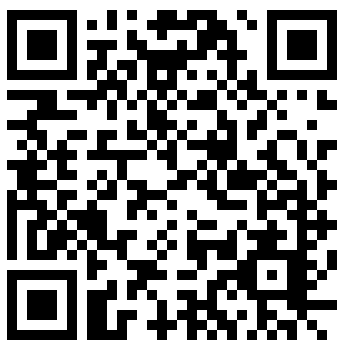     4.網路報名https://www.trade.gov.tw 首頁右上方/新聞與公告/本局活動訊息/活動訊息傳真報名報名表完整填列及傳真至(07)216-2518，並電洽(07)271-1171#249趙先生確認。     5.主辦單位保有隨時修改本活動之權利，若有相關異動將會公告於報名網站。「出口減碳與綠色商機」說明會報名表※上述E-mail若公司有防火牆，請填寫可以收到之E-mail。時　間活動內容主持(講)人12:50-13:20報 到報 到13:20-13:30致 詞經濟部國際貿易局代表加工出口區管理處屏東分處代表(屏東場)進出口公會代表13:30-14:00貿易局協助減碳助出口資源簡介工業技術研究院陳秋燕 資深業務經理14:00-15:30淨零減碳趨勢與因應對策(碳權、碳盤查、CBAM最新資訊)工業技術研究院連振安 工程師15:30-15:40中場休息中場休息15:40-17:10綠色低碳包裝與綠色商機呈曜包裝事業有限公司許呈湧 總經理參加場次：  □ 06/20(二)南投場    □ 06/29(四)屏東場參加場次：  □ 06/20(二)南投場    □ 06/29(四)屏東場參加場次：  □ 06/20(二)南投場    □ 06/29(四)屏東場參加場次：  □ 06/20(二)南投場    □ 06/29(四)屏東場參加場次：  □ 06/20(二)南投場    □ 06/29(四)屏東場公司名稱：公司名稱：公司名稱：公司名稱：公司名稱：姓    名性 別職    稱手    機E-mail 